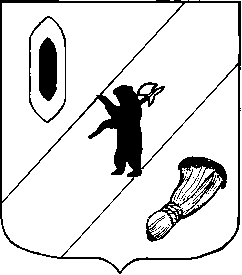 АДМИНИСТРАЦИЯ  ГАВРИЛОВ-ЯМСКОГОМУНИЦИПАЛЬНОГО  РАЙОНАПОСТАНОВЛЕНИЕ11.01.2013   № 14Об условиях приватизациимуниципального имуществаРуководствуясь Федеральным законом от 21.12.2001 № 178-ФЗ «О приватизации государственного и муниципального имущества», решением Собрания представителей Гаврилов-Ямского муниципального района от 25.01.2007 № 224 «Об утверждении Порядка приватизации муниципального имущества Гаврилов-Ямского муниципального района», решением Собрания представителей Гаврилов-Ямского муниципального района от 22.11.2012 № 27 «Об утверждении прогнозного плана (программы) приватизации муниципального имущества Гаврилов-Ямского муниципального района на 2013 год», отчетом об оценке № 12822-О ЗАО «Ярославский центр недвижимости», статьями 29 и 41 Устава Гаврилов-Ямского муниципального района,АДМИНИСТРАЦИЯ  МУНИЦИПАЛЬНОГО  РАЙОНА  ПОСТАНОВЛЯЕТ:1. Приватизировать путем продажи на аукционе с открытой формой подачи предложений о цене единым лотом нежилое здание бани общей площадью 319,4 кв.м инв.№ 4789, Лит.А с земельным участком, категория земель: земли населенных пунктов, разрешенное использование: для обслуживания бани, общей площадью 674 кв.м, кадастровый номер 76:04:040102:131, расположенные по адресу: Ярославская область, Гаврилов-Ямский район, Ильинский сельский округ, с. Ильинское-Урусово, ул. Центральная, д.1-а.2. Установить:- начальную цену продажи муниципального имущества, указанного в пункте 1 постановления,  в сумме 800 000 (Восемьсот  тысяч) рублей, в т.ч. НДС; - шаг аукциона – 10 000 руб., в т.ч. НДС; 3. Установить, что победителю аукциона по его заявлению может быть предоставлена рассрочка по оплате муниципального имущества сроком на три месяца с даты заключения договора купли-продажи.4. Назначить продавцом муниципального имущества Управление по имущественным и земельным отношениям Администрации Гаврилов-Ямского муниципального района. 5. Опубликовать настоящее постановление в печати и на официальном сайте Администрации Гаврилов-Ямского муниципального района в сети Интернет.6. Контроль за исполнением постановления возложить на первого заместителя Главы Администрации муниципального района - начальника Управления по имущественным и земельным отношениям Серебрякова В.И.7. Постановление вступает в силу с момента подписания.Глава Администрациимуниципального района							    Н.И.Бирук   